2021 Senior Salute 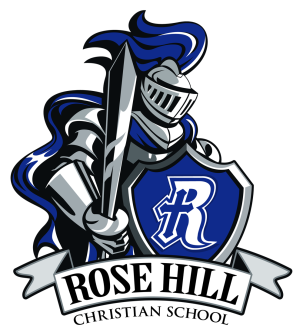 Rose Hill Christian SchoolApplicant Scoring FormA.________		(25 points)		Academic Achievement_______	(0-10 points)		Grade Point Average (unweighted, 4.0 scale)_______	(0-10 points)		ACT Score (Highest composite to date)_______	(0-5 points)		Difficulty of course loadB.________		(30 points)		Student Profile_______	(0-10 points)		Extracurricular Activities_______	(0-10 points)		Service (voluntary or paid)_______	(0-10 points)		Honors/AwardsC.________		(20 points)		Essay EntryD. _______		(10 points)		Christian TestimonyE. _______		(35 points)		Teacher RecommendationsF.________		Total Score  (120 pts possible)Evaluator’s Signature: _______________________________  Date: ______________Taking into consideration the information in the application, along with the teacher recommendation comments, would you recommend this student to be selected as a Rose Hill Senior Salute member? 	______  Yes, w/ no reservations	_____Yes, w/ reservation	_____ No